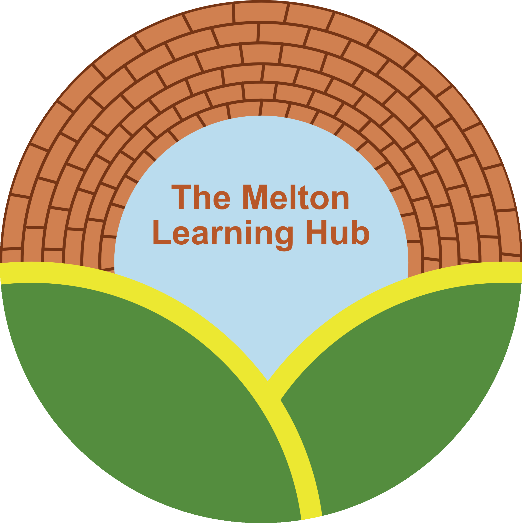 This Fire Risk Assessment was completed by Sarah Cox on 1st June  2022Fire risk assessmentGENERAL INFORMATIONDate of review with Responsible PersonA PLAN OF THE PREMISES IS ATTACHED TO THIS FIRE RISK ASSESSMENTIf you have answered NO in respect of any existing control measures, complete the details belowIf you have answered NO in respect of any existing control measures, complete the details belowIf you have answered NO in respect of any existing control measures, complete the details belowIf you have answered NO in respect of any existing control measures, complete the details belowREVIEWDate of next review: 1St  June 2022POLICY STATEMENTOur policy is to protect all persons including employees, customers, contractors and members of the public from potential injury and damage which might arise from fire at our premises.We will provide and maintain safe and healthy working conditions, equipment and systems of work for all employees. We will provide all information, training and supervision required for this purpose.This policy has been signed by a director to demonstrate our commitment to fire safety and to compliance with all legal requirements.________________________________Signed by Sarah Cox for and on behalf of The Melton Learning HubDate: ___________________________Responsible personSarah CoxBusiness nameThe Melton Learning HubAddressMelton Learning Hub,  Burton Road,   Leicestershire,  LE131DJAssessment dateTHE PREMISESWhat are the Premises used for?EducationApproximate area in m 2400 m 2Number of floors1Number of floors below ground  N/ADescribe the Building's and constructionThe Building comprises The building comprises of classrooms, kitchen and workshops constructed in 1980.The Premises comprise   the whole of the Building.Level of fire riskThe Premises are considered to be low    risk in the event of fire.OCCUPIERS AND VISITORSWhat times are the Premises in use on weekdays?0800 to 1630What times are the Premises in use at weekends?  N/A.Are there any occupiers out of working hours?N/A  What is the maximum number of persons at the premises on weekdays?40What is the maximum number of persons at the premises during the weekend?  N/ADo any of the occupiers have mobility issues? If so, describe them.  N/AFIRE HAZARDS  
 AND CONTROL MEASURES SOURCES OF IGNITIONSource of ignitionLocationControl measure(s)Suitable? (Y/N)Cooking facilitiesKitchen Control measuresYHeatersOffice(s) PAT testing YElectrical equipment  
 (eg power sockets)Office(s) PAT testing each AugustYLighting equipmentOffice(s) New to meet Fire compliance regualtions.YSmoking materialsSmoking Area  Metal cigarette binYArsonBin Store Away from the buildingYOther sourcesNone .Control measuresYWhat needs to be done?Who is responsible?By when?Sign and date when completed PAT testing August 2022 Sarah Cox  End of August 2022SOURCES OF FUEL (WHAT MIGHT BURN?)Source of fuel/oxygenLocationControl measure(s)Suitable? (Y/N)Paper/cardboard etcOffice(s)  and Store roomPaper is stored on shelving with no sources of ignition nearby.YFurniture and fittings (eg curtains)AllAll soft furnishings are fire retardant.YElectrical equipmentAllAll electrical equipment PAT tested  annually.YFlammable liquids/gases (eg oils, solvents)   Store room   All flammable liquids/gases are kept in a locked storage cabinet   .YWaste materialsAllWaste materials are stored in  Bin Store .YWhat needs to be done?Who is responsible?By when?Sign and date when completedWHO IS AT RISK?What is the risk?LocationControl measure(s)Suitable? (Y/N)People with disabilities (including mobility, hearing, vision impairment)AllAll exits must be provided with suitable ramps for wheelchair users.  All exits must be provided with suitable signage and lighting for the visually impaired.  Members of staff have been designated to assist disabled persons to evacuate safely in the event of a fire.YStaff working aloneOffice(s)Flexible working arrangements means that staff may sometimes be working alone. All staff have been trained in procedures applicable in the event of fire.YVisitors unfamiliar with the BuildingAllVisitors must be accompanied at all times by a member of staff.YContractorsAllContractors must provide a method statement, sign in and sign out and be given instructions on what to do in the event of a fire.YWhat needs to be done?Who is responsible?By when?Sign and date when completedFIRE FIGHTING AND DETECTIONFire warning systemElectric fire alarm  meeting BS 5839.   Smoke detectors have been provided in the locations indicated on the Plan.Emergency lightingMaintained Other fire preventing methods  Fire extinguishers are around the premises and maintained on a yearly basis. there are fire blankets in the kitchen Fire extinguishers, hose reels and fire blanketsAs shown on the Plan.Fire resisting construction to secure the means of escapeAs shown on the Plan.Fire escape routes and exitsAs shown on the Plan.PROCEDURES AND TRAININGHow will people be warned if there is a fire?Fire alarm What should staff do if they discover a fire?Staff should raise the alarm by activating a break glass call point.What is the evacuation procedure?The fire warden(s) will direct evacuationWho are the fire wardens?Debra Bindloss  
  Michael Connelly Ruth Barnard Adrian Cox Where should people assemble, and how will evacuation be checked?The Assembly point is The assembly point is at the top of the carpark. The fire warden(s) will check names off on the staff register and visitors bookHave you provided instructions and training to staff?YHow often are fire drills carried out? Once a Term FIRE SAFETY RECORDSDo you have records of fire drills, staff instruction and training?Yes Where are those records kept?Managers office  Who is responsible for maintaining them?Debra Bindloss  EVALUATE, REMOVE, REDUCE AND PROTECTEvaluate your fire safety precautionsAre possible ignition sources kept separate from combustible materials?YAre possible ignition sources controlled to minimise the risk of fire?YWould a fire be discovered quickly?YWill everybody be warned of the fire immediately?YIs escape possible in more than one direction?YCan everyone escape (with or without assistance)?YAre the exits easy to identify and reach?YAre escape routes free from obstruction?YDo fire escape doors open outwards?YAre fire escape doors easy to open?YIs the alarm system tested and maintained in accordance with the relevant British Standard?YIs the emergency lighting system tested and maintained in accordance with the relevant British Standard?YAre fire extinguishers tested and maintained in accordance with the relevant British Standard?YWhat needs to be done?Who is responsible?By when?Sign and date when completed